ETKİLİ İLETİŞİM BECERİLERİ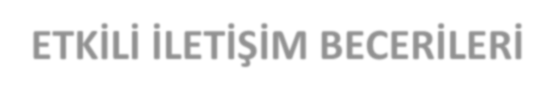 Ana - babaların çocukla olan iletişimi; çocuğun gelişmesini belirlemede etkilidir. Davranış ve karakteri etkiler. Vicdan ve ahlak gelişimini belirlemektedir. Davranış bozukluklarının başlıca nedenidir. Bu ayki bültenimizde her alanda gerekli olan etkili iletişim becerileri hakkında bilgi vermek istedik.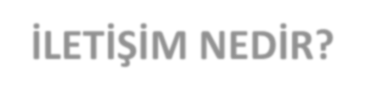 İletişimLâtincebirkelimeolanCommunnicarefiilindengelmektedir.Anlamı“ortakkılmadır”.Duygu ve düşüncelerin konuşma, yazı ve resim gibi semboller kullanarak paylaşımı sürecidir.Bilgi,düşünce,duyguvedeneyimleribiçimlendirmekveanlaşılabilirkılmaktır.İkiinsanbirbirininfarkınavardığıandabaşlar.Kişilerinsöylediği/söylemediği,yaptığı/yapmadığıherşeyinanlamıvardır.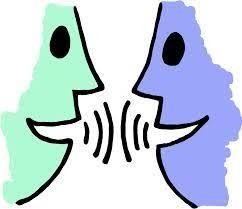 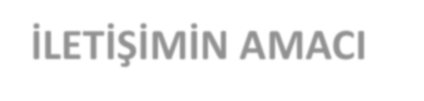 Amaçlarınolumluolması,yapıcıbiriletişim,olumsuzolmasıiseyıkıcıbiriletişiminortayaçıkmasınasebepolur.SorunÇözmek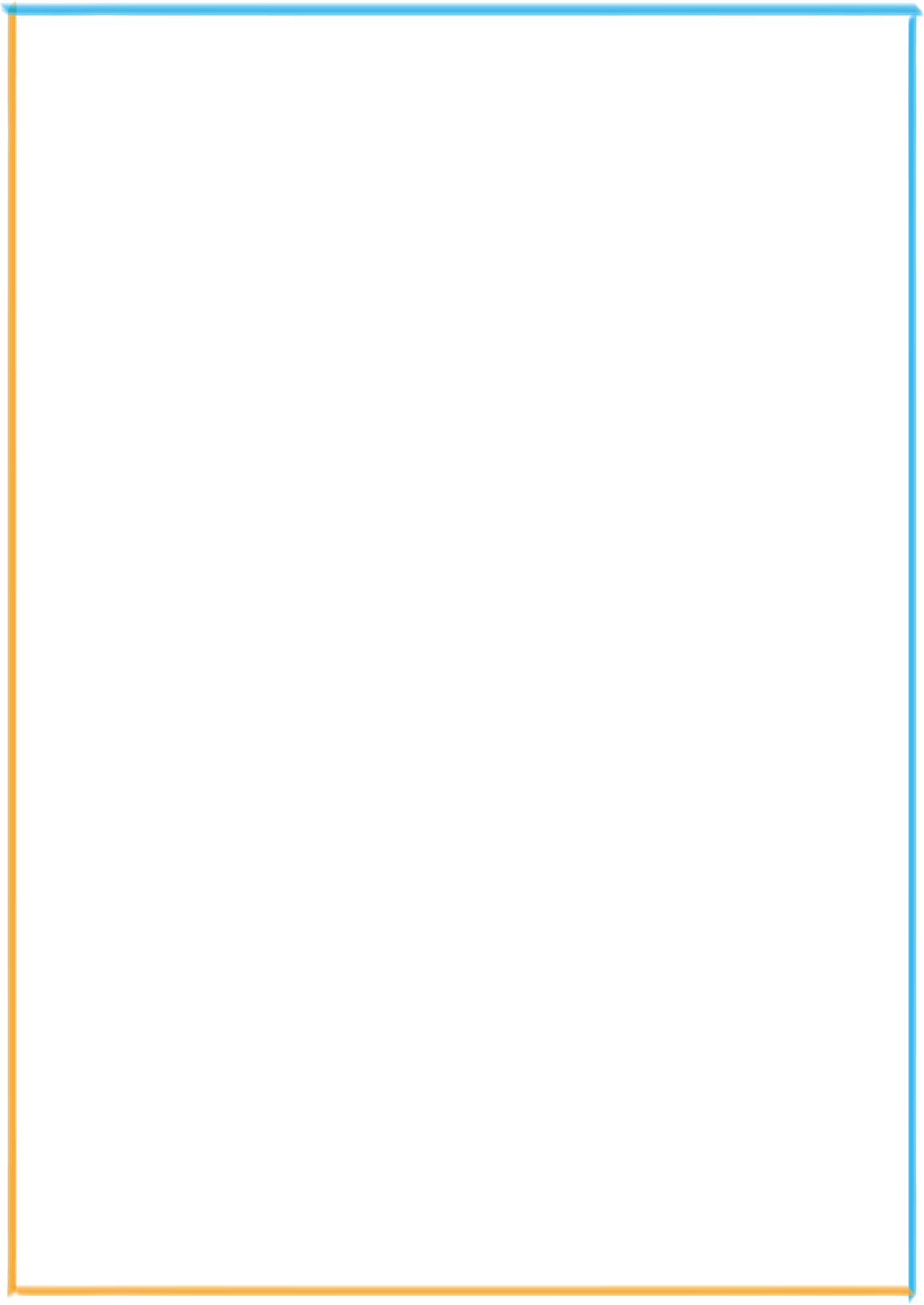 Anlatmak,AnlamakIşbirliğiDisiplinAltınaAlmakEtkilemekBilgiVermekİknaEtmekFarklıGörüşleriAçmakTartışmakDeğerlendirmekÖğrenmekYönVermekKarşıKoymakDenetlemekPaylaşmakDeğiştirmekİLETİŞİMBECERİLERİNELERDİR?DİNLEMEDinleyenkişi;gönderilenmesajınneanlamageldiğiüzerineyoğunlaşır.Mesajıgönderenkişiye,anlaşıldığınadairgeribildirim verir.İYİBİRDİNLEYİCİ…Göztemasıkurar.Sabırlıdırvekonuşankişininsözünükesmemeyeözengösterir.Karşısındakinianladığınailişkinsözsüzmesajlarverir(Kafasallamak,önedoğrueğilmek,yüz ifadelerini kullanmak …).Karşısındakikişininanlattıklarınıuygunsorularsorarakanlamayaçalışır(Gerçektenmi,nekadarilginç,seninbukonuhakkındakidüşünceleriniöğrenmekistiyorum…).Konuşulankonuyuözetler,kendicümleleriyletekrareder.Eleştiriyapmazveyargılamaz.EMPATİKendini karşısındakinin yerine koyarak olaylara onun gözleri ile onun dünyasından bakması, okişinin duyguve düşüncelerinianlaması,hissetmesidir.’’Ne var bir kedi için bukadarüzülecek’’gibibirdüşünceyerine,kendiniokişininyerinekoyarak,kedininonunyaşamındanekadarönemliolduğunuanlamayaçalışmaktır.GERİBİLDİRİMMesajıalankişininkarşısındakininsöylediklerininiçerisindekiduygu ve düşünceyi anladıktan sonra, iletişimin devamınısağlayacaknitelikteuyguniletidebulunmasıdır.Geribildiriminkalitesiiletişimindevamınıveyönünübelirler.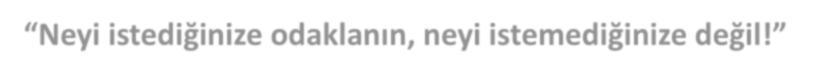 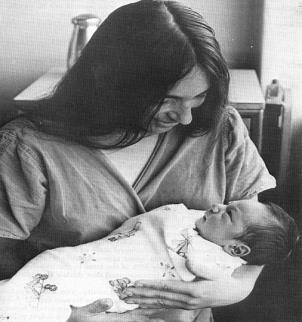 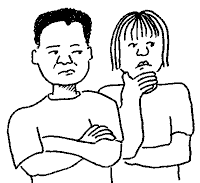 BEDENİMİZKONUŞUYOR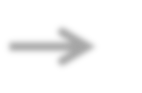 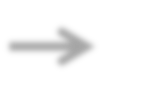 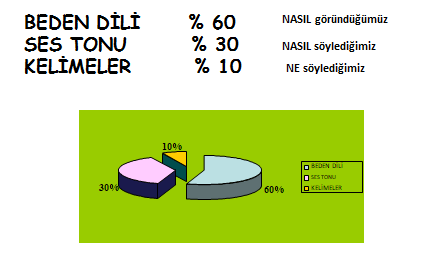 Birşeyiifadeederkenbedendilikarşımızdakişiyidahaçoketkiler.Nesöylediğimizdeğilnasılsöylediğimiz önemlidir.GÖZKONTAĞI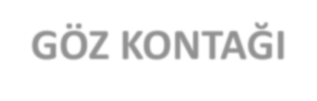 Gözün kendisi başlı başına bir mesaj kaynağıdır. Göz teması kurmak ilgi anlamınagelmektedir.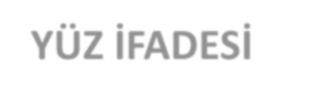 Yüz ifadesi, memnuniyet, mutluluk, kızgınlık, coşku, merak v.b. duyguların mimiklerleanlatılmasıdır.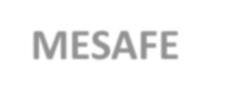 Özel(mahrem)mesafe: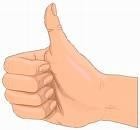 Çokyakınhissedilenkişilerinyeraldığıalandır.Eğerkişilerinözelalanlarınaizinsizgiriliyorsaortamgerginleşirvegöztemasıkurulmaz(asansör,toplutaşımaaraçları…).Kişiselsamimimesafe:Birbirlerinitanıyanverahatkonuşanikiinsanınyeraldığımesafedüzeyidir(İkiiyiarkadaşınarasındakimesafe).Sosyalmesafe:İşlerinrahatçakonuşulduğu,resmiilişkilerinsürdürüldüğüalandır(satıcılar-müşteriler,işyerinde beraber çalışanlar, patron-işçi…).Genel,toplumaaçıkmesafe:Toplumaaçık,birbirinitanımayankişilerinbulunduğualandır(meydan,sokak…).BEDENİNDURUŞU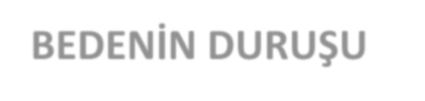 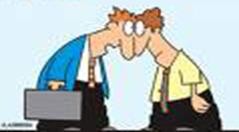 Bedenimizinkonumu,içindebulunduğumuziletişimenegibiekmesajlar getirdiğimizigösterir.Vücudumuzönedoğrumugeriyedoğrumueğik?Ayaklarımızyaklaşmamıuzaklaşmamıifadeediyor?OmuzlarındikyadaçökükolmasıKollarınaçıkyadakapalıolması…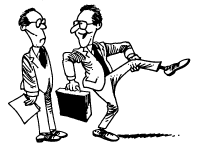 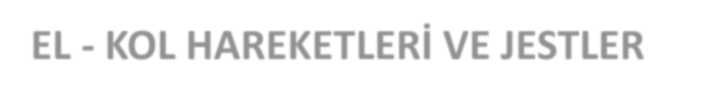 Yaratıcılığımızıellerimizledünyayayansıtırız.Resmi,heykeli,yemeğiellerimizleyapar,düşüncelerimizi dünyaya ellerimizleifadeederiz. Bazen ufacık birdokunmayüzlercehoşkelimeden daha etkiliolabilir.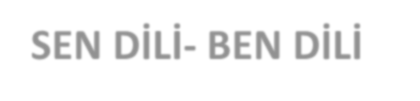 SENDİLİ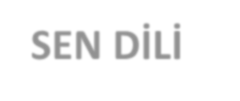 Suçlayıcıdır.Davranıştançokkişiliğeyöneliktir.Kişiyeanlaşılmadığınıhissettirir.Yenidenkonuşmaisteğiniengelleyicidir.Neyekızıldığınınanlaşılmamasınanedenolur.Kişiyiincitir,kırar.Kişinindirenmesine,yanisavunucuiletişimenedenolur.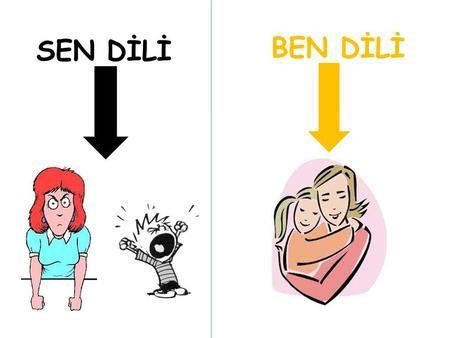 Örnekler:“Yeterince açık konuşmuyorsun.”“Yemeğe hep geç geliyorsun.”“Çokfazlagürültüediyorsun.”“Dikkatini çalışmana vermiyorsun.”“Arkadaşlarınahaksızlıkediyorsun.”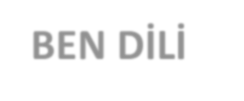 Bendiliözellikleolumsuzduygularınyaşandığıdurumlardaduygularımızıdilegetireniletilerdir.Savunmayaitmez.Suçlulukhissettirmez.Duygununnedenianlaşıldığıiçiniletişimsağlıklıolur.Beniletisialankişibaşkalarınıdüşünmeyideöğrenir.Yakınlaşmayısağlar.Anlaşmazlıklarıazaltır.Konuşankişiyirahatlatır.Örnek:“Yüksekseslekonuştuğunzamandikkatimdağılıyor.Böyleoluncadagerginleşiyorum.”Etkiliolabilmesiiçinsırayla:Olumsuzduygularınyaşandığıkişiyedavranışveyadurumtanıtılır: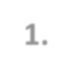 “Benkonuşurkensözümkesilince	”Tanımıyapılandavranışınkişiüzerindekisomutetkisibelirtilir: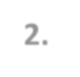 “Benkonuşurkensözümkesilincetekrarlamakzorundakalıyorum	”Duygulardilegetirilir: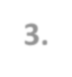 “Benkonuşurkensözümkesilincetekrarlamakzorundakalıyorum.Budabenikızdırıyor.”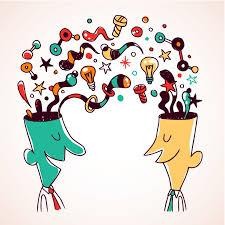 Etkili iletişim kurmanız dileğiyle,saygılarımız.